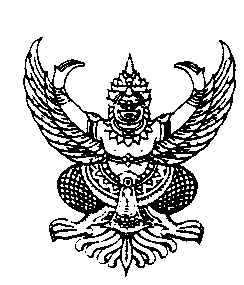 ประกาศเทศบาลตำบลศรีโพธิ์เงินเรื่อง มาตรการภายในเพื่อส่งเสริมความโปร่งใสและป้องกันการทุจริตของเทศบาลตำบลศรีโพธิ์เงิน ***************************		ตามที่เทศบาลตำบลศรีโพธิ์เงิน ได้จัดทำแผนปฏิบัติการป้องกันการทุจริต 4 ปี ประจำปีงบประมาณ(พ.ศ.2562-2564) ของเทศบาลตำบลศรีโพธิ์เงิน เพื่อใช้เป็นมาตรฐาน แนวทางปฏิบัติและค่านิยมสำหรับข้าราชการและบุคลากรขององค์กรให้ยึดถือ และปฏิบัติควบคู่กับกฎ ระเบียบ และข้อบังคับอื่นๆ โดยมุ่งมั่นที่จะนำหน่วยงานให้ดำเนินงานตามภารกิจด้วยความโปร่งใส บริหารงานด้วยความซื่อสัตย์ สุจริต     มีคุณธรรม ปราศจากการทุจริต เพื่อปฏิบัติตามยุทธศาสตร์ว่าด้วยการป้องกันและปราบปราบการทุจริต    ระยะที่ 3 (พ.ศ.2560-2564) นั้น		ดังนั้นเพื่อเป็นการปฏิบัติตามยุทธศาสตร์ชาติว่าด้วยการป้องกันและปราบปรามการทุจริต ระยะที่ 3 (พ.ศ.2560-2564) และแผนปฏิบัติการป้องกันการทุจริต 4 ปี ประจำปีงบประมาณ (พ.ศ.2562-2564) เทศบาลตำบลศรีโพธิ์เงิน จึงกำหนดมาตรการภายในเพื่อส่งเสริมความโปร่งใส และป้องกันการทุจริตของเทศบาลตำบลศรีโพธิ์เงิน ดังนี้	1. มาตรการการเผยแพร่ข้อมูลต่อสาธารณะ	1.1) แนวทางการพัฒนาและพิจารณาเนื้อหาในการเผยแพร่ข้อมูลข่าวสารต่อสาธารณะผ่านเว็ปไซต์ของหน่วยงาน		1.1.1 ปรับปรุงและพัฒนาเว็ปไซต์ของหน่วยงานให้มีความทันสมัย เป็นปัจจุบันโดยคำนึงถึงความเหมาะสมกับสถานการณ์และความพร้อมของบุคคล/ทรัพยากรในหน่วยงาน		1.1.2 เผยแพร่ข้อมูลข่าวสารตามแนวทางการประเมินคุณธรรมและความโปร่งใสในการดำเนินงานของหน่วยงานภาครัฐ		1.1.3 ให้ความสำคัญกับการคุ้มครองข้อมูลส่วนบุคคล การรักษาความมั่นคงปลอดภัยบน  เว็ปไซต์	1.2) แนวทางการเผยแพร่ข้อมูลข่าวสารต่อสาธารณะผ่านเว็ปไซต์ของหน่วยงาน		1.2.1 ลักษณะ / ประเภทข้อมูลที่หน่วยงานต้องเผยแพร่ต่อสาธารณะ ได้แก่			(1) โครงสร้างและการจัดองค์กรในการดำเนินการ			(2) สรุปอำนาจหน้าที่ที่สำคัญและวิธีการดำเนินการ			(3) สถานที่ติดต่อเพื่อขอรับข้อมูลข่าวสาร หรือคำแนะนำในการติดต่อกับหน่วยงานของรัฐ			(4) กฎ มติคณะรัฐมนตรี ข้อบังคับ คำสั่ง หนังสือเวียน ระเบียบ แบบแผนและนโยบาย			(5) แผนงาน โครงการ ความก้าวหน้าของการดำเนินงาน การใช้จ่ายงบประมาณ ผลผลิต/ผลลัพธ์ของโครงการ การประเมินผลการปฏิบัติงานของหน่วยงาน			(6) แผนการจัดซื้อจัดจ้างประจำปี/-2- (7) อื่นๆ...-2-			(7) อื่นๆตามความเหมาะสม		1.2.2 ระบุวิธีการ ขั้นตอนการดำเนินงาน ระบุระยะเวลาการดำเนินการและผู้มีหน้าที่รับผิดชอบในการเผยแพร่ข้อมูลต่อสาธารณะอย่างชัดเจน		1.2.3 กำหนดกลไกลกำกับติดตามการดำเนินงานเผยแพร่ข้อมูล	2. มาตรการให้ผู้มีส่วนได้เสียมีส่วนร่วมเปิดโอกาสให้ผู้มีส่วนได้เสียเข้ามามีส่วนร่วมในการดำเนินงานตามภารกิจหลักดังนี้1) รับรู้ข้อมูลที่เกี่ยวกับแผนงานหรือโครงการของเทศบาลตำบลศรีโพธิ์เงิน2) แสดงความคิดเห็น ข้อเสนอแนะ ความต้องการหรือปัญหา ที่เกี่ยวกับการดำเนินแผนงานหรือโครงการของเทศบาลตำบลศรีโพธิ์เงิน3) ร่วมจัดทำและดำเนินแผนงานหรือโครงการของเทศบาลตำบลศรีโพธิ์เงิน	3. มาตรการส่งเสริมความโปร่งใสในการจัดซื้อจัดจ้าง		1) ประกาศเผยแพร่แผนปฏิบัติการจัดซื้อจัดจ้าง ภายในระยะเวลา 30 วันทำการหลังจากวันที่ได้รับการจัดสรรงบประมาณ		2) เผยแพร่ข้อมูลการจัดซื้อ จัดจ้าง ผู้ยื่นซอง ผู้ได้รับการคัดเลือก		3) ตรวจสอบความเกี่ยวข้องระหว่างเจ้าหน้าที่ที่เกี่ยวข้องกับการจัดซื้อจัดจ้างเพื่อป้องกันผลประโยชน์ทับซ้อน		4) การดำเนินงานเกี่ยวกับการเปิดเผยข้อมูลการจัดซื้อจัดจ้าง แต่ละโครงการให้สาธารณชน รับทราบผ่านเว็ปไซต์ siphongoen.go.th และช่องทางอื่นๆดังนี้			4.1 ประกาศเผยแพร่การจัดซื้อจัดจ้าง แต่ละโครงการของเทศบาลตำบลศรีโพธิ์เงินล่วงหน้าไม่น้อยกว่าระยะเวลาที่กฎหมายหรือระเบียบที่เกี่ยวข้องกำหนด			4.2 ประกาศเผยแพร่หลักเกณฑ์ในการพิจารณาคัดเลือกหรือตัดสินการจัดซื้อจัดจ้างแต่ละโครงการของเทศบาลตำบลศรีโพธิ์เงิน			4.3 ประกาศเผยแพร่วิธีคำนวณราคากลางแต่ละโครงการของเทศบาลตำบล        ศรีโพธิ์เงิน4.4  ประกาศเผยแพร่รายชื่อผู้มีคุณสมบัติเบื้องต้น ในการจัดซื้อจัดจ้างแต่ละ โครงการของเทศบาลตำบลศรีโพธิ์เงิน4.5  ประกาศเผยแพร่ผลการจัดซื้อจัดจ้าง แต่ละโครงการของเทศบาลตำบลศรีโพธิ์เงิน พร้อมระบุวิธีการจัดซื้อจัดจ้างและเหตุผลที่ใช้ในการจัดซื้อจัดจ้างและเหตุผลที่ใช้การตัดสินผลการจัดซื้อจัดจ้าง5) การวิเคราะห์ผลการจัดซื้อจัดจ้าง  ดังนี้5.1 ให้มีการวิเคราะห์ผลการจัดซื้อ จัดจ้าง ประจำปีงบประมาณ5.2 พิจารณาและนำผลการวิเคราะห์การจัดซื้อจัดจ้าง ประจำปีงบประมาณ  มาใช้ในการปรับปรุงการจัดซื้อจัดจ้าง ในปีงบประมาณถัดไป/-3- 4. มาตรการจัดการ...-3-4. มาตรการจัดการเรื่องร้องเรียนการทุจริต4.1 ) มีการกำหนดช่องการการรับเรื่องร้องเรียน  ร้องทุกข์  และกระบวนการดำเนินการ4.2) มีการกำหนดผู้รับผิดชอบ4.3) มรการตอบสนอง หรือดำเนินการเรื่องร้องเรียน  ร้องทุกข์  4.4) มรการรายงานสรุปผลการดำเนินการเรื่องร้องเรียน   ร้องทุกข์ และเผยแพร่ให้สาธารณชนทราบ5. มาตรการป้องกันการรับสินบน5.1) ผู้บริหาร พนักงานเทศบาล ลูกจ้าง  พนักงานจ้าง ในสังกัดเทศบาลตำบลศรีโพธิ์เงิน  ต้องไม่เกี่ยวข้องกับการรับสินบน ไม่ว่าทางตรงหรือทางอ้อม5.2) ผู้บริหารพนักงานเทศบาล ลูกจ้าง  พนักงานจ้าง  ในสังกัดเทศบาลตำบลศรีโพธิ์เงิน   ต้องไม่เรียกร้อง  จัดหา หรือรับสินบนเพื่อประโยชน์ส่วนตนหรือประโยชน์ของหน่วยงาน หรือประโยชน์ของผู้ที่เกี่ยวข้องกับตนไม่ว่าจะเป็นคนในครอบครัว  เพื่อหรือผู้ที่มีส่วนเกี่ยวข้องในลักษณะอื่นใด5.3) ผู้บริหารพนักงานเทศบาล ลูกจ้าง  พนักงานจ้าง  ในสังกัดเทศบาลตำบลศรีโพธิ์เงิน   ต้องไม่เสนอว่าจะทำให้ สัญญาว่าให้หรือรับสินบนจากเจ้าหน้าที่ภาคเอกชนหรือบุคคลอื่นใดโดยมีจุดประสงค์เพื่อจูงใจให้กระทำการ ไม่กระทำการ  หรือประวิงการกระทำอันมิชอบด้วยเจ้าหน้าที่และกฎหมาย5.4) ห้ามมีการรับหรือให้สินบนในการดำเนินการจัดซื้อจัดจ้างทุกชนิด และห้ามมีการรับสินบนจากผู้มารับบริการทุกคน ทั้งนี้การดำเนินการเพื่อปฏิบัติภารกิจดังกล่าวต้องเป็นไปอย่างโปร่งใส ซื่อสัตย์ตรวจสอบได้ และอยู่ภายใต้กฎหมายและกฎระเบียบที่เกี่ยวข้อง5.5) เมื่อผู้ใดพบเห็นการกระทำที่เข้าข่ายเป็นการรับหรือให้สินบน จะต้องรายงานผู้บังคับบัญชาหรือตามช่องทางการเรื่องร้องเรียนที่อยู่ในความรับผิดชอบของหน่วยงาน และรายงานนายกเทศมนตรีทราบ5.6) เทศบาลตำบลศรีโพธิ์เงินคำนึงถึงความเป็นธรรมและปกป้องเจ้าหน้าที่ปฏิเสธการรับหรือให้สินบน โดยจะไม่ดำเนินการด้านลบต่อเจ้าหน้าที่ผู้นั้น		5.7) การดำเนินการใดๆ ตามนโยบายนี้ให้ใช้แนวทางปฏิบัติตามที่กำหนดไว้ ตลอดจนแนวทางปฏิบัติอื่นใดที่เทศบาลตำบลศรีโพธิ์เงินเห็นสมควรกำหนดในภายหลังเพื่อให้เป็นไปตามนโยบายนี้	6. มาตรการป้องกันการขัดกันระหว่างผลประโยชน์ส่วนตนกับผลประโยชน์ส่วนรวม		1. กำหนดให้นายกเทศมนตรีประกาศเจตจำนงในการบริหารองค์กรอย่างซื่อสัตย์ สุจริต โปร่งใสและเป็นไปตามหลักธรรมาภิบาล โดยเผยแพร่ประชาสัมพันธ์ให้บุคลากร ผู้รับบริการ ผู้มีส่วนได้เสียและบุคคลภายนอกทราบ/-4- 2.กำหนด...-4-		2. กำหนดบทบาทหน้าที่ของผู้บริหารในระดับต่างๆ ให้ครอบคลุมถึงการประพฤติตนเป็นแบบอย่างที่ดี การควบคุม กำกับ ติดตาม สนับสนุนและขับเคลื่อนการดำเนินการเพื่อป้องกันการขัดกันระหว่างผลประโยชน์ รวมถึงการสอดส่องดูแลเกี่ยวกับผลประโยชน์ทับซ้อนของใต้บังคับบัญชา		3. กำหนดบทบาทหน้าที่ของบุคลากรทุกระดับ ให้ครอบคลุมถึงการสอดส่องและร่วมกันป้องกัน การกระทำที่เข้าข่ายการขัดกันระหว่างผลประโยชน์ส่วนตนกับผลประโยชน์ส่วนร่วม โดยไม่ละเลยเพิกเฉยต่อการกระทำที่เข้าข่ายดังกล่าว		4. กำหนดจรรยาบรรณของบุคลากรทุกระดับ ให้ครอบคลุมถึง		4.1 การไม่ใช้ตำแหน่งหรืออำนาจหน้าที่ในการแสวงหาประโยชน์ให้แก่ตนเองหรือผู้อื่น		4.2 การไม่อาศัยโอกาสในการปฏิบัติหน้าที่เพื่อเรียกรับ หรือยอมรับผลประโยชน์ใดๆ		4.3 การไม่กระทำการใดๆ อันเป็นการเบียดบังผลประโยชน์ที่เป็นตัวเงินหรือผลประโยชน์อื่นใด ในการปฏิบัติงานหรือเกี่ยวข้องกับงานของหน่วยงาน		4.4 การไม่นำข้อมูลความลับของหน่วยงาน ไปแสวงหาประโยชน์ส่วนตัว พวกพ้องและครอบครัว		4.5 การไม่นำเงิน บุคลากร และทรัพย์สินใดๆ ของหน่วยงานไปใช้เพื่อประโยชน์ส่วนตนหรือผู้อื่น		4.6 การไม่ใช้เวลางาน ในการแสวงหาประโยชน์ส่วนตน		4.7 การไม่รับงานและปฏิบัติงานภายนอก ที่ก่อให้เกิดผลประโยชน์ขัดแย้งกับหน่วยงานไม่ว่าจะเป็นการปฏิบัติงานชั่วคราวหรือถาวร เว้นแต่จะได้รับการอนุญาตเป็นการเฉพาะจากผู้บริหาร		4.8 การไม่นำความสัมพันธ์ส่วนตัว มาประกอบการใช้ดุลยพินิจในการให้คุณให้โทษการพิจารณาตัดสิน/อนุมัติโครงการ การดำเนินการจัดซื้อจัดจ้าง หรือเป็นเหตุในการเลือกปฏิบัติ		5. กำหนดให้นักทรัพยากรบุคคลจัดทำคู่มือเกี่ยวกับการปฏิบัติงานของบุคลากรเพื่อเลี่ยงการขัดกันระหว่างผลประโยชน์ส่วนตนกับผลประโยชน์ส่วนรวม โดยไม่ขัดต่อนโยบาย กฎหมายและระเบียบข้อบังคับที่เกี่ยวข้อง		6. กำหนดให้มีช่องทางเพื่อให้บุคคล หรือหน่วยงานภายนอก สามารถแจ้งข้อมูลทางลับแก่ผู้บริหาร เกี่ยวกับการกระทำที่เข้าข่ายการขัดกันระหว่างผลประโยชน์ส่วนตนและส่วนรวม		7. กำหนดให้มีกระบวนการให้ความเป็นธรรมและปกป้องผู้บริหารและบุคลากรที่รายงานให้ข้อมูลเกี่ยวกับการขัดกันระหว่างผลประโยชน์ส่วนตนกับผลประโยชน์ส่วนรวม 8. กำหนดให้มีการดำเนินการทางวินัย ทางปกครอง และทางกฎหมาย ตามความเหมาะสมต่อผู้บริหารและบุคลากรซึ่งถูกตัดสินว่าได้กระทำผิดเกี่ยวกับการขัดกันระหว่างผลประโยชน์ส่วนตนกับผลประโยชน์ส่วนร่วม ทั้งในฐานะตัวการหรือผู้สนับสนุน หรือมีการรับรองข้อมูลการมีส่วนได้เสียอันเป็นเท็จ รวมถึงการเพิกเฉยต่อการกระทำผิด หรือการรับทราบว่ามีการกระทำความผิดแต่ไม่ดำเนินการจัดการให้ถูกต้อง/-5- 9.ให้การสนับสนุน...-5-		9. ให้การสนับสนุน ยกย่อง ชมเชย ให้รางวัลแก่ผู้บริหารและบุคลากรที่มีความซื่อสัตย์สุจริต มีธรรมาภิบาลในการปฏิบัติงาน สนับสนุนการขับเคลื่อนการดำเนินการเพื่อป้องกันการทุจริตและการขัดกันระหว่างผลประโยชน์ส่วนตนและส่วนรวม		10. กำหนดให้หน่วยงานที่ได้รับการประเมินว่ามีความเสี่ยงด้านการดำเนินงานที่อาจก่อให้เกิดการทุจริตและการขัดกันระหว่างผลประโยชน์ส่วนตนกับผลประโยชน์ส่วนรวม ดำเนินการจัดกิจกรรมเพื่อลดและป้องกันความเสี่ยงด้านการดำเนินงานที่อาจก่อให้เกิดการทุจริตและการขัดกันระหว่างผลประโยชน์ส่วนตนและส่วนรวม		11. กำหนดให้คณะกรรมการตรวจสอบภายในสนับสนุนและส่งเสริมให้มีการกระบวนการตรวจสอบและควบคุมภายในที่เหมาะสมและมีประสิทธิภาพ ในการป้องกันการขัดกันระหว่างผลประโยชน์ส่วนตนและส่วนรวม		12. กำหนดให้หน่วยงานภายใน และหน่วยงานที่เกี่ยวข้อง รายงานผลการดำเนินการในการตรวจสอบและควบคุมภายใน รวมถึงการดำเนินการที่เกี่ยวข้อง รายงานผลการดำเนินการในการตรวจสอบและควบคุมภายใน รวมถึงการดำเนินการที่เกี่ยวข้องกับการขัดข้องระหว่างผลประโยชน์ส่วนตนและส่วนรวม      ต่อคณะกรรมการตรวจสอบภายใน อย่างน้อยปีละ 1 ครั้ง	7. มาตรการตรวจสอบการใช้ดุลยพินิจ		1. กำหนดบทบาทหน้าที่ของผู้บริหารทุกระดับ ให้ครอบคลุมถึงการตรวจสอบ กำกับดูแลและติดตามการปฏิบัติงาน ตลอดจนการใช้ดุลยพินิจของผู้ใต้บังคับบัญชาให้เป็นไปตามกฎหมาย กฎระเบียบ ข้อบังคับมาตรการ / คู่มือปฏิบัติงาน / ขั้นตอนที่เกี่ยวข้อง อย่างเคร่งครัด 	2. กำหนดจรรยาบรรณ บทบาทหน้าที่ของบุคลากรทุกระดับให้ครอบคลุมถึงการปฏิบัติงานตามกฎหมาย ระเบียบข้อบังคับ มาตรฐาน คู่มือการปฏิบัติงานและขั้นตอนที่เกี่ยวข้องอย่างเคร่งครัด โดยยึดหลักความถูกต้อง เสมอภาคและเป็นธรรม	3. กำหนดให้นักทรัพยากรบุคคล จัดทำคู่มือหรือมาตรฐานการปฏิบัติงานของบุคลากรรวมถึงคู่มือหรือมาตรฐานในการให้บริการที่สำคัญ เพื่อลดการใช้ดุลพินิจของผู้ปฏิบัติงาน	4. ส่งเสริมให้มีการนำเทคโนโลยีสารสนเทศและระบบฐานข้อมูลมาใช้ในการจัดเก็บและประมวลผลข้อมูลอย่างเป็นระบบและสะดวกในการสืบค้นเพื่อใช้ประกอบการตัดสินใจของผู้บริหารและผู้ปฏิบัติงาน	5. กำหนดให้บุคลากรรายงานการดำเนินงานปฏิบัติงานที่ไม่เป็นไปตามกฎหมาย กฎระเบียบ ข้อบังคับมาตรฐาน คู่มือการปฏิบัติงานและขั้นตอนที่เกี่ยวข้อง ต่อผู้บังคับบัญชาตามลำดับ เพื่อให้หน่วยงานที่เกี่ยวข้องดำเนินการหาข้อเท็จจริง วิเคราะห์เหตุการณ์และเสนอแนวทางป้องกันแก้ไขปัญหาต่อผู้บริหารที่รับผิดชอบ/-6- กำหนดให้...-6-	6. กำหนดให้หน่วยตรวจสอบภายใน ดำเนินการตรวจสอบภายในให้ครอบคลุมถึงประเด็นด้านการดำเนินงานของหน่วยงานตามกฎหมาย กฎระเบียบข้อบังคับ มาตรฐานคู่มือการปฏิบัติงานและขั้นตอน          ที่เกี่ยวข้อง การควบคุมข้อบกพร่องในการปฏิบัติงานและการปฏิบัติงานที่ไม่เป็นไปตามกฎหมาย กฎระเบียบ ข้อบังคับ มาตรฐานและคู่มือการปฏิบัติงานและขั้นตอนที่เกี่ยวข้อง โดยรายงานผลต่อผู้บริหาร	จึงประกาศให้ทราบโดยทั่วกันประกาศ ณ วันที่  1  ตุลาคม พ.ศ.2561(ลงชื่อ)                                           (นายสิทธิราช  บำเหน็ด)	                                                นายกเทศมนตรีตำบลศรีโพธิ์เงิน